DICTAMEN CON PUNTO DE ACUERDO POR EL QUE LA CÁMARA DE DIPUTADOS DETERMINA RENDIR UN HOMENAJE A LOS DEPORTISTAS MEXICANOS QUE OBTUVIERON MEDALLAS EN LOS JUEGOS OLIMPICOS DE MÉXICO 68, A 50 AÑOS DE SU ANIVERSARIO.HONORABLE ASAMBLEA:A la Comisión de Deporte, de la Cámara de Diputados del H. Congreso de la Unión de la LXIV Legislatura, le fue turnada para su estudio y dictamen la siguiente proposición con punto de acuerdo por el que la Cámara de Diputados determina rendir un homenaje a los deportistas mexicanos que obtuvieron medallas en los juegos olímpicos de México 68, a 50 años de su aniversario, del Diputado Ernesto Vargas Contreras del Grupo Parlamentario del Partido Encuentro Social, presentada el 23 de octubre de 2018 y publicada en la gaceta parlamentaria de la misma fecha.Con fundamento en lo dispuesto por los artículos 39, 43, 44 y 45, numeral 6, incisos e) y f) de la Ley Orgánica del Congreso General de los Estados Unidos Mexicanos; 80, 81, 82, 84, 85, 157, numeral 1, fracción I, 158, numeral 1, fracción IV y 167 del Reglamento de la Cámara de Diputados, la Comisión de Deporte, somete a la consideración de esta Honorable Asamblea, el dictamen relativo al Punto de Acuerdo antes mencionado, el cual se realiza bajo los siguientes:ANTECEDENTES:1. La proposición con punto de acuerdo motivo de este dictamen fue presentada por el Diputado Ernesto Vargas Contreras en la sesión de 23 del mes de octubre de 2018 y publicada en la Gaceta Parlamentaria de la misma fecha.2. La proposición fue turnada a la Comisión de Deporte, para efectos de análisis y elaboración del dictamen en cumplimiento con lo dispuesto por los artículos 82, 85 y 100 del reglamento de la Cámara de Diputados.CONTENIDO DE LA PROPOSICIÓN.El diputado proponente, considera que es de la mayor relevancia, rendir un homenaje a los deportistas locales que obtuvieron medallas en los Juegos Olímpicos de México 68, dado la importancia y participación que México tiene en el ámbito histórico del deporte. Quien suscribe menciona antecedentes, como lo es el encendido del fuego olímpico por la atleta mexicana Enriqueta Basilio. El abanderado de nuestra delegación deportiva fue el pentatleta David Bárcenas Ríos, en este momento histórico la delegación nacional se ubicó en el sitio 11 de la justa olímpica al obtener un total de 9 medallas, 3 de oro, 3 de plata y 3 de bronce por lo que el diputado promovente difunde la asignación de las mismas dentro de la participación con otros países: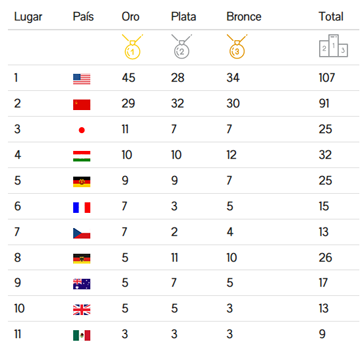 • El 14 de octubre, José Pedraza Zúñiga obtuvo la medalla de plata en la marcha de 20 kilómetros.• El 26 de octubre, el boxeador Mosca Ricardo Delgado obtuvo la medalla de oro.• El boxeador pluma Antonio Roldán obtuvo para México la medalla de oro el 26 de octubre.• Agustín Zaragoza, boxeador de peso medio conquistó la medalla de bronce el 26 de octubre.• Joaquín Rocha, boxeador de peso completo, gano la medalla de bronce el 26 de octubre.• La esgrimista María del Pilar Roldan ganó la medalla de plata en florete.• El oro olímpico en 200 metros pecho fue alcanzado por el nadador Felipe Muñoz Kapamas.• En los 800 metro libres, la mexicana María Teresa Ramírez obtuvo la medalla de bronce.• Álvaro Gaxiola Robles obtuvo para nuestro país la medalla de plata en la disciplina de clavados, plataformaEl suscriptor a su vez reconoce a los deportes no oficiales de ese momento en los que México obtuvo 0 medallas en frontón y tenis, que fueron deportes de exhibición y además del momento específico cabe señalar  que en esta época socio histórica dentro del deporte también se construyeron el Palacio de los Deportes, la Pista Olímpica de Remo y Canotaje, El Velódromo Olímpico Agustín Melgar, la Sala de Armas, la Alberca Olímpica Francisco Márquez, el Polígono Olímpico de Tiro y el Gimnasio Olímpico Juan de la Barrera y aunado a lo anterior el proponente considera importante mencionar como parte de los antecedes que en estos juego olímpicos del 68 se prohibió la participación de Sudáfrica, por sus políticas racistas, las Alemanias compitieron como países por separado por primera vez, y El Salvador, Honduras, Kuwait, Paraguay debutaron en el olimpismo mundial. Por primera vez se aplicaron exámenes antidoping y de sexo.La Ruta de la Amistad fue una propuesta que hermanó a los pueblos del mundo con México. Por mencionar lo anterior esta soberanía, no ha sido omisa en reconocer a los atletas mexicanos que ganan medallas olímpicas para nuestro país.Por lo antes expuesto el diputado Ernesto Vargas Contreras pone respetuosamente a consideración del pleno de esta honorable asamblea el siguiente:PUNTO DE ACUERDOÚnico. En el marco del quincuagésimo aniversario de la celebración de los Juegos Olímpicos de México 1968, la Cámara de Diputados del honorable Congreso de la Unión acuerda rendir un homenaje a los deportistas mexicanos que obtuvieron medalla en los Juegos Olímpicos de México 68 durante una sesión del pleno de este órgano camaral.CONSIDERACIONES.I. La Comisión Dictaminadora realizó el estudio y análisis de los planteamientos contenidos en la proposición, a fin de valorar su contenido, deliberar e integrar el presente dictamen.II. Las y los diputados integrantes de la Comisión de Deporte coinciden con el proponente en la relevancia de efectuar un homenaje a los atletas mexicanos que obtuvieron medallas en las olimpiadas de México 68, a 50 años de su realización, ya que celebrar este aniversario representa la oportunidad de recuperar los valores vinculados al deporte y al olimpismo, como son la paz y la solidaridad, el respeto a los demás, la cultura del esfuerzo, la búsqueda de la excelencia y el juego limpio.Parte de esta filosofía fue la que motivó que el deporte tuviera un protagonismo especial, el cual incidiera de manera transversal en el desarrollo de una ciudadanía más participativa, con mejores hábitos de salud y con opciones de entretenimiento deportivo de clase mundial.III. El 12 de octubre de 1968 se inauguraron los Juegos de la XIX Olimpiada, popularmente conocidos como los Juegos Olímpicos de México 1968, evento deportivo que marcó un antes y un después en la historia del movimiento olímpico y en la vida deportiva del entonces Distrito Federal (ahora Ciudad de México). Este año se conmemora el 50° aniversario de dicha justa deportiva, la cual es considerada una de las más recordadas en la historia de las Olimpiadas, no solo por los eventos deportivos, sino también por el impacto social y cultural.El movimiento olímpico fue sin lugar a dudas un catalizador del desarrollo socio-económico de la Ciudad de México, por lo que es relevante que las nuevas generaciones sepan el trasfondo y el impacto que tuvieron estas Olimpiadas en nuestro país.IV. Esta comisión considera que, las olimpiadas de México 1968, son dignas de homenaje y remembranza, pues marcaron varios hitos para la historia del deporte mundial, por ejemplo, recordamos con gran emoción que Enriqueta Basilio fue la primera mujer en la historia moderna de los Juegos Olímpicos encargada del encendido del pebetero, habían pasado 18 ediciones de las olimpiadas en las que únicamente hombres habían sido los encargados de encender el pebetero, el momento más esperado de todas las inauguraciones.Por otro lado, los juegos de México también marcaron precedente en el uso de innovaciones tecnológicas hasta el punto que fueron las primeras que se transmitieron por televisión vía satélite a todo el mundo.V. Para los integrantes de la Comisión de Deporte, no pasa desapercibido que en el año de 1968, ocurrieron sucesos que marcaron trágicamente la historia de nuestro país, pero que también sirvieron de inicio para una transformación positiva de la sociedad mexicana, sin embargo, al igual que no olvidamos lo que sucedió ese 2 de octubre, tampoco hay que olvidar que era la primera vez que un país en vías de desarrollo organizaba las Olimpiadas, la primera nación hispanohablante en ser anfitrión del evento y los primeros realizados en Latinoamérica. Fueron también los terceros celebrados en otoño y los primeros con controles antidopaje y de sexo. Además, era la primera vez en varios años donde los problemas raciales se dejaban a un lado. Por estas razones, quienes integramos esta Comisión dictaminadora estimamos atendible la propuesta de realizar un merecido homenaje a los atletas mexicanos que obtuvieron medallas en las olimpiadas de México 1968. Por las consideraciones antes expuestas, las y los integrantes de la Comisión de Deporte, sometemos a consideración del pleno de la Cámara de Diputados el siguiente:PUNTO DE ACUERDOÚnico. En el marco del quincuagésimo aniversario de la celebración de los Juegos Olímpicos de México 1968, la Cámara de Diputados del honorable Congreso de la Unión acuerda rendir un homenaje a todos los deportistas mexicanos que participaron en los Juegos Olímpicos de México 68 y distinguir a los deportistas mexicanos que obtuvieron medalla; durante una sesión del pleno de este órgano camaral.Palacio Legislativo de San Lázaro a 12 de diciembre de 2018.